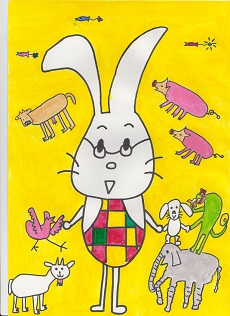 ※既に「のたろんフェア2021」お申し込み済の団体も改めて申し込みが必要となりますのでご注意ください。受付期間（ポスターは必ず期日内に持参ください）　・2021年1月4日（月）～1月31日（日）募集内容　　・活動紹介ミニ展示ポスター（活動紹介、会員募集、イベント案内など）展示期間　・2021年2月1日（月）～2月28日（日）＠サポートセンター注意点　・A2サイズで1枚（縦61cm×横42cm）縦型タイプで作成ください　・ポスター内には「団体名」「連絡先」を必ず記載ください　・掲示期間終了後のポスター返却希望有無を必ず記載ください※但しポスター表面にシールを付けてガラス面に掲示しますので、返却の際にシールが残ってしまうことがありますその他　・サポートセンターの大型プリンターで印刷する場合はA４サイズの　　データでお持ちいただければ出力します　　（普通紙１枚500円、光沢紙1枚1,000円　※フェア特別価格）　申込・問合せ　　　　　　　　　　横須賀市立市民活動サポートセンター　　本町３－２７　　電話046-828-3130　　　FAX046-828-3132のたろんフェア2021月間　ミニ展示ポスター申込書　団体名　　　　　　　　　　　　　　連絡担当者　　　　　　　　　　　　　電話番号　　　　　　　　　　　　　返却　　　□希望する　□希望しない